The Hogs and Heroes Foundation VA State (HHFA) Poker Run Benefiting the VA Concerns of Police Survivors (C.O.P.S.)The Hogs and Heroes Foundation VA State will be hosting a Poker Run on Saturday, October 17th to benefit the Virginia Concerns of Police Survivors C.O.P.S. The Poker Run starts at Old Dominion Harley Davidson 5224 Jefferson Davis Highway, in Fredericksburg, VA and ends at Stonewall Harley Davidson in Orange, VA. There will be raffles, vendors, $200 cash prize for best hand and $100 for the worst hand. 

Details and Times are as follows:
All Bikes and Cars Welcome! 

Registration from 9:00am to 10:30am
$20 Driver and $10 Passengers
Additional Poker Run sheets will be available for $10. 

Pre-Registration: https://hhf-va-state-directorate.square.site/

Last Stop of Poker Run:
Stonewall Harley Davidson
385 Waugh Blvd, Orange, VA 22960

We are looking to seeing everyone and supporting the Virginia C.O.P.S. Foundation.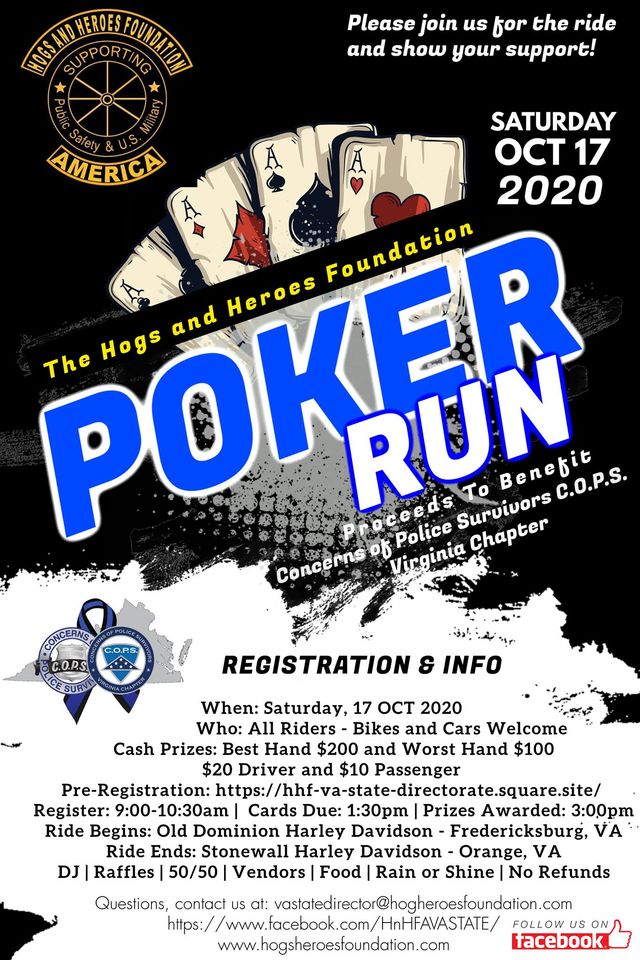 